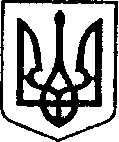 УКРАЇНАЧЕРНІГІВСЬКА ОБЛАСТЬН І Ж И Н С Ь К А    М І С Ь К А    Р А Д АВ И К О Н А В Ч И Й    К О М І Т Е ТР І Ш Е Н Н Явід «23» грудня 2021 р.			м. Ніжин					№498Про затвердження зведеного кошторисногорозрахунку вартості об’єктів будівництва	Відповідно до ст.ст. 40, 42, 59, 73 Закону України « Про місцеве самоврядування в Україні», Регламенту виконавчого комітету Ніжинської міської ради Чернігівської області VIII скликання, затвердженого рішенням Ніжинської міської ради 24.12.2020 р. №27-4/2020, враховуючи «Програму інформатизації діяльності виконавчого комітету Ніжинської міської ради Чернігівської області на 2020 – 2022 роки» від 21 грудня 2021 року виконавчий комітет Ніжинської міської ради вирішив:1. Затвердити зведений кошторисний розрахунок вартості об’єкту будівництва «Будівництво системи відеоспостереження приміщень і прилеглих територій адміністративної будівлі за адресою: м. Ніжин, площа імені Івана Франка, 1» загальною кошторисною вартістю 1352,497 тис. грн.2. Затвердити зведений кошторисний розрахунок вартості об’єкту будівництва «Реконструкція комутаційної кімнати Виконавчого комітету Ніжинської міської ради за адресою: м. Ніжин, площа імені Івана Франка (приміщення, в якому розташовано телекомутаційне обладнання, що забезпечує функціонування локальних і корпоративних мереж Ніжинської міської ради, а також зв’язок з іншими установами та мережами загального користування)» загальною кошторисною вартістю 2270,941 тис. грн.3. Начальнику господарського відділу апарату виконавчого комітету Ніжинської міської ради (Дмитрієв С.В.) забезпечити оприлюднення даного рішення на офіційному сайті Ніжинської  міської ради.4.  Контроль за виконанням даного рішення покласти на секретаря Ніжинської міської ради Хоменка Ю.Ю.Міський   голова                                                                Олександр КОДОЛА             